GENOVA UNIVERSITY PRESS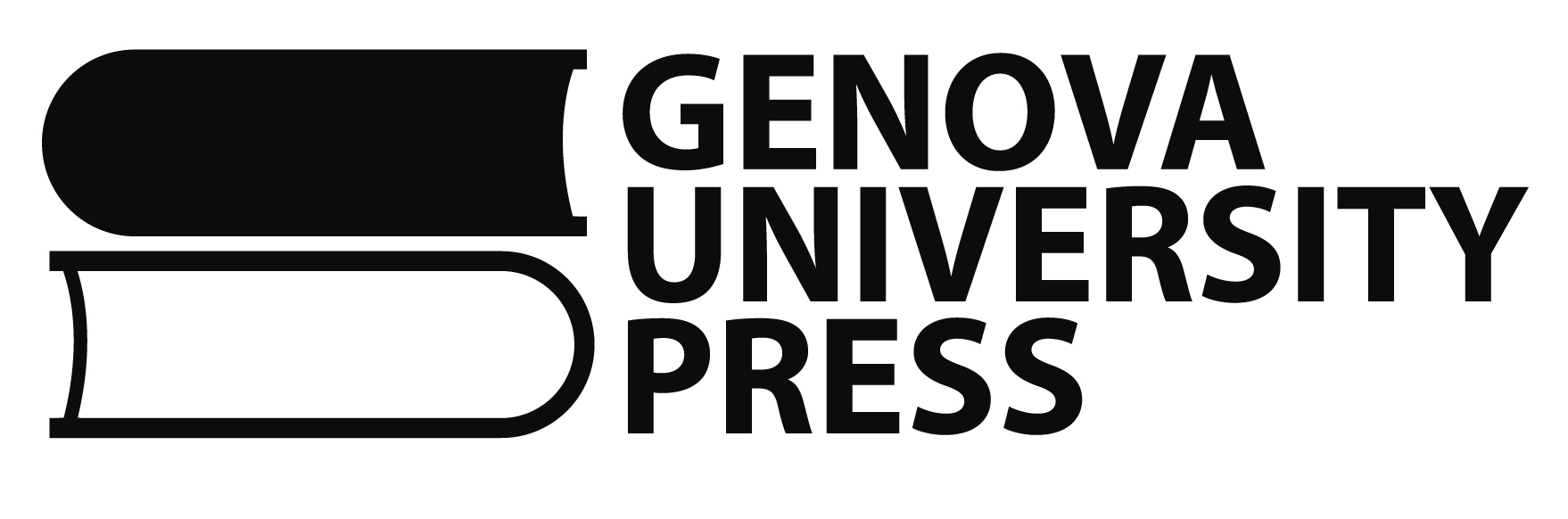 UNIVERSITÀ DEGLI STUDI DI GENOVAProposta di pubblicazione di OPERA SINGOLAReferente: 	Dott.ssa Emma Scrivani		Ufficio Genova University Press		Via Balbi, 6 – 16126 Genovae-mail: emmas@unige.it – gup@unige.it 		tel. 010 209 51558Si prega il proponente di compilare i campi sottoindicati e di spedire per e-mail il modulo ai seguenti indirizzi emmas@unige.it e gup@unige.it.Data proposta: 	gg/mm/aaaa1. Autore/i (da compilare solo in caso di volumi con autore singolo o con vari autori):(Cognome)			(Nome)(Qualifica)			(Settore scientifico-disciplinare)(Dipartimento di afferenza)(Scuola)			(Università)		(Telefono)			(Indirizzo posta elettronica)	2. Curatore/i (da compilare solo in caso di volumi a cura di):		(Cognome)			(Nome)(Qualifica)			(Settore scientifico-disciplinare)(Dipartimento di afferenza)(Scuola)			(Università)		(Telefono)			(Indirizzo posta elettronica)3. Qualifiche autore/i o curatore/i (max 500 caratteri):4. Titolo della pubblicazione:5. Collana di afferenza della pubblicazione:6. Tipologia della pubblicazione:	□ ricerca (le opere afferenti alla serie ricerca saranno obbligatoriamente sottoposte a double blind peer review, come previsto dai criteri editoriali GUP e UPI; fanno eccezione a questo solo gli Atti di Convegno)	□ didattica	□ divulgazione7. Abstract della pubblicazione per il Comitato editoriale (è importante specificare il motivo per cui si è deciso di scrivere di un determinato argomento, in cosa si differenzia dalle pubblicazioni già esistenti che trattano la stessa tematica e il target di pubblico a cui si rivolge):8. Indice provvisorio della pubblicazione:9. Parole chiave della pubblicazione in italiano e in inglese:10. Breve testo e breve biografia dell’autore/curatore, in italiano e in inglese, da inserire in quarta di copertina (N.B. per esigenze grafiche di copertina il testo deve necessariamente avere un massimo di 800 caratteri per la parte in italiano e un massimo di 800 caratteri per la parte in inglese spazi inclusi. La biografia deve avere un massimo di 500 caratteri per la parte in italiano e un massimo di 500 caratteri per la parte in inglese spazi inclusi):11. Tipologia pubblicazione:	□ elettronica	□ elettronica e cartacea (con un acquisto minimo di 50 copie da parte dell’autore)12. Stima dei tempi di consegna del testo completo in formato elettronico all’Editore:13. Modalità di distribuzione del volume per il formato digitale:	□ open access (con il termine open access si intende che la versione elettronica del testo sarà accessibile a tutti direttamente dal sito GUP in modo libero, secondo la licenza Creative Commons Attribuzione - Non commerciale - Condividi allo stesso modo)	□ a pagamento14. Adozione del testo all’interno di un corso di studio:	□ il testo sarà adottato nel corso di studio	□ il testo non sarà adottato nel corso di studio15. Sostenibilità economica per la realizzazione del volume (specificare con che tipo di fondi verrà finanziata l’elaborazione e l’eventuale stampa dei volumi destinati all’autore):16. Area disciplinare in cui si inserisce l’opera (divisione secondo il modello UPI):				□ Scienze matematiche e informatiche				□ Scienze fisiche				□ Scienze chimiche				□ Scienze della Terra				□ Scienze biologiche				□ Scienze mediche				□ Scienze agrarie e veterinarie				□ Ingegneria civile ed Architettura				□ Ingegneria industriale e dell’informazione				□ Scienze storiche, filosofiche, pedagogiche e psicologiche				□ Scienze dell’antichità, filologiche, letterarie e storico-artistiche				□ Scienze giuridiche				□ Scienze economiche e statistiche				□ Scienze politiche e socialiN. B.:L’editore si riserva di definire le tempistiche previste per la pubblicazione del volume sulla base del materiale consegnato, dell’elaborazione grafica necessaria e dell’attività editoriale in corso.Firma Autore/Curatore						Firma Responsabile di CollanaSCHEDA TECNICAL’accurata compilazione di questa scheda tecnica è essenziale per poter ricevere il preventivo di spesa.1. Formato di pubblicazione:	□ 16.5x23.5 cm	□ 14x21 cm	□ 21x21 cm	□ formato differente dagli standard sopra proposti, da concordare con l’editore2. Dettagli tecnici su testo, immagini, grafici, tabelle, formule:Numero totale battute del testo (spazi compresi):Presenza di un rapporto articolato e complesso fra testo e note a piè di pagina (indicativamente):Dal 10 al 20% rispetto al testoDal 20 al 50% rispetto al testoOltre il 50% rispetto al testoNumero immagini (dettagliare numero e posizione):Immagini da inserire all’interno del testo:Immagini a tutta pagina:Immagini da comporre con altre immagini:Numero tabelle (specificare se pronte o da elaborare, dettagliare numero e posizione):Tabelle da inserire all’interno del testo:Tabelle a tutta pagina:Tabelle da comporre con altre tabelle:Numero grafici (specificare se pronti o da elaborare, dettagliare numero e posizione):Grafici da inserire all’interno del testo:Grafici a tutta pagina:Grafici da comporre con altri grafici:Presenza formule matematico/chimiche:□ sì		□ no	Presenza caratteri speciali:□ sì		□ no	Presenza lingue straniere oltre all’italiano:□ sì		□ no	Immagine di copertina:□ immagine pronta fornita dall’autore		□ immagine da cercare□ immagine da creareL’autore deve consegnare un file definitivo in formato docx, con cartella separata per le immagini. Si precisa che le immagini, le tabelle e i grafici devono avere risoluzione di almeno 300 dpi e dimensioni adeguate rispetto al formato di stampa richiesto. Devono essere libere da diritti d’autore.4. Numero indicativo di copie da stampare per l’autore (minimo 50 copie e indicazione del budget a disposizione):